La coalition d’aide à la diversité sexuelle de l’Abitibi-Témiscamingue vous présente un guide simplifié sur comment transformer les textes en écriture inclusive afin d’accorder l’importance sur l’égalité et l’équité des genres. On croit aussi en l'importance de modifier tous documents et formulaires afin de les rendre inclusifs.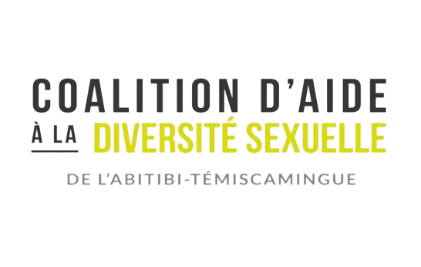 Pourquoi l’écriture inclusive a-t-elle choisi le point milieu ?Le point milieu a été choisi sur les autres caractères pour plusieurs raisons :Le caractère du point milieu n’est pas utilisé en français donc sa seule signification est celle de l’écriture inclusive. Il était autrefois utilisé pour créer l’espace entre chaque mot.Le point traditionnel « . » marque déjà la fin d’une phrase ce qui aurait apporté une certaine confusion. À noter toutefois que certaines personnes utilisent tout de même le point classique tout simplement car le point milieu n’est pas disponible sur les claviers Windows français classiques.L’usage de la parenthèse indique un propos secondaire (quelque chose en plus et optionnel). La parenthèse n’est, de ce fait, pas appropriée à l’usage de l’écriture inclusive puisque justement, le but est de réhabiliter le féminin.La barre oblique « / », qui indique une division, ne permet pas d’arriver à l’objectif d’égalité recherché.Le tiret « – » permet d’introduire un dialogue ou un commentaire secondaire ce qui n’était à nouveau pas l’objectif.Comment faire le point milieu sur un clavier ?Sur Mac, il est possible d’obtenir le point milieu en faisant la combinaison de touche ALT + MAJ + F.Sur Windows, il faut utiliser la combinaison de touche ALT + 0183. Bref, pas facile. L’astuce est de faire un copier / coller depuis un texte existant ou d’utiliser une barre avec les caractères spéciaux.Comment utiliser le point milieu en écriture inclusive ?En écriture inclusive, le point milieu est utilisé pour regrouper au sein d’un même mot les formes au masculin et au féminin. Ceci permet de mettre en avant le féminin dans un texte et ainsi contribuer à l’égalité homme/femme.Au singulier, on écrit ainsi: Racine du mot + suffixe masculin + point milieu + suffixe féminin.Un·e apprenti·e
Un·e délégué·e de classeEt au pluriel: Racine du mot + suffixe masculin + point milieu + suffixe féminin + point milieu + marque du pluriel.Les ingénieur·e·s
Les agriculteur·rice·sLes technicien·ne·sD’autres moyensFormules épicènes :
« Les élèves, les membres, les personnes, les bénévoles, etc »Formules englobantes :
« La population Québécoise »L’accord de proximité :
« Les hommes et les femmes sont prêtes »Est-ce obligatoire ?Du point de vue législatif il n’y a aucune obligation. Depuis 2018 l’Office québécois de la langue française encourage l’écriture inclusive. Il n’y aucune loi écrite qui mentionne que le masculin l’emporte sur le féminin dans la règle linguistique. Ces règles sont normalement dirigées par des politiques internes dans chaque établissement.Sources :Le Conjugueur Blog. (2017, 23 novembre). Pourquoi utilise-t-on le point milieu dans l’écriture inclusive ?
https://leconjugueur.lefigaro.fr/blog/point-milieu-ecriture-inclusive/France et Haut Conseil à l’égalité entre les femmes et les hommes. (2017, Mai). Pour une communication publique sans stéréotype. 
https://chairedspg.uqam.ca/wp-content/uploads/2019/04/Mots-Cl%C3%A9fs-Manueld%C3%A9critureinclusive.pdfCDEC de Québec. (2020, 27 octobre). Communication inclusive. https://cdecdequebec.qc.ca/communication-inclusive/La Presse+. (2019, 13 février). Le masculin ne l’emporte plus sur le féminin.
https://plus.lapresse.ca/screens/407b9f02-edce-4574-8400 b026d71bda43__7C___0.htmlOffice Québécois de la langue française. (2018). Banque de dépannage linguistique - Épicène, neutre, non binaire et inclusif. 
http://bdl.oqlf.gouv.qc.ca/bdl/gabarit_bdl.asp?id=5421